На основу члана 59. Статута Града Кикинда („Службени лист Града Кикинда“, број 1/16 – пречишћен текст, 17/16) и Правилника за суфинансирање програмских активности удружења  у традиционалним манифестацијама и пројеката из области гастрономије и туризма број II-320-310/2017 од 20.10.2017.године, Грaдоначелник Града Кикинда, донео је следећи:З А К Љ У Ч А КПрихвата се Предлог по  Конкурсу за расподелу средстава из буџета Града Кикинда за програмске активности Удружења у традиционалним манифестацијама и пројеката из области гастрономије и туризма.Одобравају се средства из буџета Града Кикинда за 2017 годину – из средстава намењених за програмске активности Удружења у традиционалним манифестацијама и пројеката из области гастрономије и туризма, према следећем табеларним прегледом:Одобрена средства ће се корисницима исплаћивати месечно, у зависности од висине одобреног износа, термина реализације пројекта и прилива средстава у буџет Града Кикинда у току 2017. године.Са корисницима којима су одобрена средства закључиће се уговори.Корисници су дужни да правдају утрошак примљених средстава 15 дана након реализације пројекта а најкасније до 31.12.2017.године.р.б.Назив УдружењаНазив пројектаТраженасредстваОдобренасредства1.Удружење жена„Великоселке“„Кулинарске ђаконије“80.00080.0002.Oпштинско удружење пензионера Кикинда„Пензионерске гастрономске чаролије“80.00080.0003.Удружење женаНови Козарци„Козарачка питијада 2017“100.00080.0004.Удружење љубитеља приводе-Клуб ЛагунаБанатско Велико СелоТакмичење у кувању рибље чорбе-„Котлић Лагуна 2017.“80.00080.0005. Удружење жена „Нарцис“Нови КозарциШтампање брошуре са рецептима-„Слано,слатко,укусно“80.00080.0006.Удружење женаБанатска Топола„Насуво фест“80.00080.0007.КУД„Миливој Оморац“ИђошГодишњи концерт80.00040.0008.Удружење грађана „Дора“„Акцијаши и гастрономија“80.00080.0009.Удружење „Мокринчанке“„Славски сто“80.00080.00010.Мађарски образовни Културни и Омладински центар-„Торонтал“Руско СелоФестивал гомбоца33.00033.00011.Удружење за неговање традиције,народних обичаја и рукотворина-„Вретено“- Иђош„Иђошке ђаконије“100.00080.00012.Академскао друштво за неговање музике „Гусле“Кикинда„Етно Гулаш“80.00080.000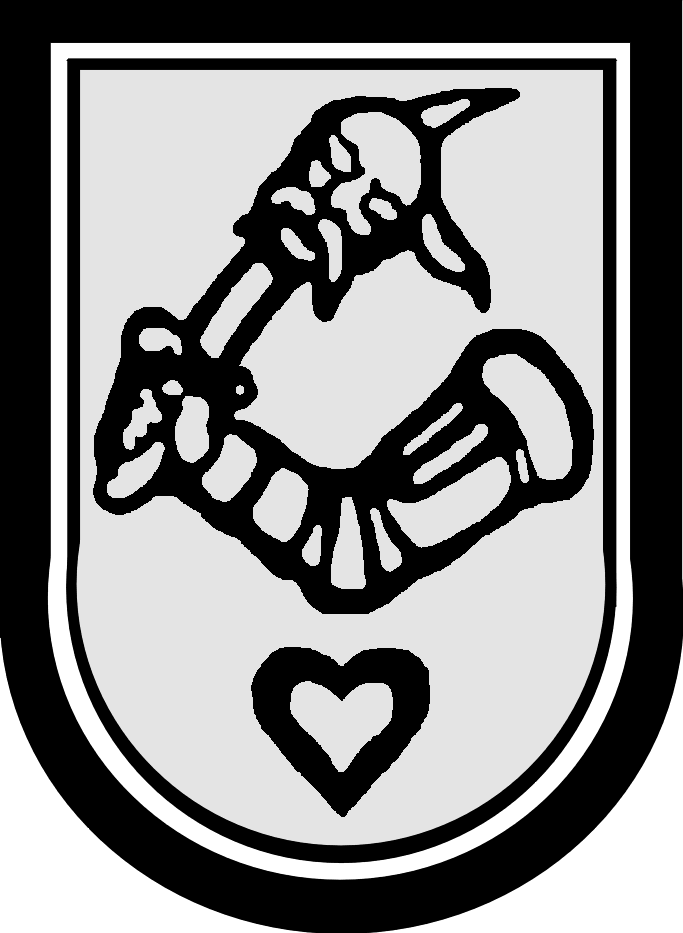         Република СрбијаАутономна Покрајина ВојводинаГРАД КИКИНДАГРАДСКА УПРАВАБрој: V-320-258/2017                                                    ГРАДОНАЧЕЛНИКДана: 20.10.2017.године                                                     Павле Марков